АДМИНИСТРАЦИЯ  ИЗОБИЛЬНЕНСКОГО  СЕЛЬСКОГО ПОСЕЛЕНИЯНИЖНЕГОРСКОГО  РАЙОНАРЕСПУБЛИКИ  КРЫМПОСТАНОВЛЕНИЕ       27.06.2016 г.                               с.Изобильное                                     № _60_В целях обеспечения функционирования официального сайта администрации Изобильненского сельского поселения, в соответствии с Федеральным законом от 09.02.2009 № 8-ФЗ «Об обеспечении доступа к информации о деятельности государственных органов и органов местного самоуправления», руководствуясь Уставом Изобильненского сельского поселения, Федеральным законом от 06.10.2003 N 131-ФЗ "Об общих принципах организации местного самоуправления в Российской Федерации", в целях реализации прав граждан и организаций на доступ к информации о деятельности органов местного самоуправления и совершенствования системы информирования жителей и хозяйствующих субъектов, ПОСТАНОВЛЯЮ:1. Утвердить Положение об официальном сайте администрации  Изобильненского сельского поселения согласно приложению.2. Ответственность за наполнение и обновление сайта возложить на ведущего специалиста администрации Л.В.Слесаренко.3. Поручить   Л.В.Слесаренко информационно – техническое обслуживание   официального сайта администрации Изобильненского сельского поселения.    4. Зав.сектором финансов и бухгалтерского учета - главному бухгалтеру администрации Изобильненского сельского поселения обеспечить финансирование расходов, связанных с функционированием официального Интернет-сайта администрации Изобильненского сельского поселения Нижнегорского муниципального района Республики Крым, за счет средств местного бюджета. 5. Определить ответственным лицом за обобщение материалов и правильность подготовки информации для официального сайта - ведущего специалиста администрации Л.В.Слесаренко.Постановление вступает в силу со дня его обнародования на доске объявлений в помещении Изобильненского сельского совета по адресу: с.Изобильное пер.Центральный,15Глава администрации Изобильненского сельского поселения                                Л.Г.Назарова                                                                                         УтвержденоПостановлением главыИзобильненского сельского поселенияот 27.06.2016 г.  № 60 ПОЛОЖЕНИЕоб официальном сайте администрации Изобильненского сельского поселения Нижнегорского  муниципального района Республики Крым 1. Общие положения1.1. Официальный сайт администрации Изобильненского сельского поселения (далее – сайт) создан в сети Интернет с целью обеспечения доступа к информации о деятельности органов местного самоуправления  Изобильненского сельского поселения.1.2. Электронный адрес сайта – www.izobilnoe-sp.ru  1.3. Наименование сайта – «Официальный сайт администрации муниципального образования Изобильненского сельского поселения  Нижнегорского муниципального района Республики Крым ».1.4. Доступ к информации и интерактивным сервисам, размещаемым на сайте, предоставляется на бесплатной основе.                                              2. Содержание сайта2.1. На сайте размещается информация, предусмотренная Федеральным законом № 8-ФЗ от 09.02.2009 «Об обеспечении доступа к информации о деятельности государственных органов и органов местного самоуправления», а также информация, обязательность размещения которой установлены иными законами.2.2. На сайте могут размещаться интерактивные сервисы (обсуждения, опросы, формы для направления обращений граждан, информации и запросов, поисковые и другие сервисы), ссылки на иные сайты.2.3. На сайте запрещается размещение экстремистских материалов, сведений, составляющих государственную или иную охраняемую законом тайну, другой информации ограниченного доступа, предвыборной агитации и агитации по вопросам референдума, информации, нарушающей законодательство об интеллектуальной собственности и о персональных данных, рекламы (за исключением социальной рекламы), вредоносных программ.2.4. Определение структуры сайта, создание и удаление разделов сайта возлагается на специалиста  администрации по распоряжению главы поселения.3. Порядок размещения, редактирования и удаления информации на сайте.3.1. Размещение, редактирование и удаление информации на сайте осуществляется специалистом технической службы на основании информации, представляемой в бумажном и электронном видах специалистами администрации Изобильненского сельского поселения и главой сельского поселения.3.2. Размещение информации на сайте осуществляется в соответствии с периодичностью и сроками, предусмотренными приложением № 1 к настоящему Положению. В случае если конкретные периодичность и (или) срок не установлены, администрация Изобильненского сельского поселения проводит проверку необходимости размещения или обновления информации не реже 1 раза в квартал.3.3. Специалисты администрации Изобильненского сельского поселения несут персональную ответственность за достоверность размещаемой на сайте информации, а также за недопущение опубликования на сайте информации, содержащей сведения, запрещенные к открытому опубликованию в соответствии с федеральными и областными законами.4. Требования к технологическим, программным и лингвистическим средствам обеспечения пользования сайтом4.1. Программные средства, обеспечивающие пользование сайтом, должны формировать содержимое, корректно отображаемое распространенными веб-обозревателями, веб-страницы должны соответствовать спецификации HTML версии не менее 4.01. Не должна требоваться установка на рабочие станции пользователей информацией программных и аппаратных средств, созданных специально для пользования сайтом.4.2. Должна быть предусмотрена защита размещенной на сайте информации от неправомерного доступа.4.3. Программные средства, обеспечивающие пользование сайтом, должны предоставлять возможность поиска информации, размещенной на сайте.4.4. Размещение, редактирование и удаление информации на сайте осуществляется с использованием сети Интернет.4.5. Для размещения, редактирования и удаления информации на сайте используются веб-обозреватели с поддержкой JavaScript, выполнение JavaScript должно быть включено.4.6. Информация размещается на сайте в форматах HTML, DOC, RTF, XLS или PDF. Файл может быть упакован в формате ZIP. Графическая информация размещается на сайте в форматах JPEG, GIF, PNG, TIFF, видеозаписи – в формате FLV или с помощью технологии MicrosoftSilverlight, аудиозаписи – в формате MP3.4.7. Максимальный объем графического файла, размещаемого на сайте, –100 килобайт, видео- или аудиозаписи – 5 мегабайт.4.8. Информация на сайте размещается на русском языке. Допускается использование иностранных языков в электронных адресах, именах собственных, а также в случае отсутствия русскоязычного наименования.4.9. При размещении информации обеспечивается ее соответствие правилам русского языка (иностранных языков), стилистике и особенностям публикации информации в сети Интернет. Оформление размещаемой информации должно соответствовать дизайну сайта.5. Прекращение функционирования сайта5.1. Сайт прекращает свое функционирование на основании постановления администрации  Изобильненского сельского поселения.5.2. Мероприятия, связанные с прекращением функционирования сайта, производятся  специалистом технической службы на основании постановления главы Изобильненского сельского поселения. Приложение № 1к Положению об официальном сайте администрации  Изобильненского сельского поселения ПЕРЕЧЕНЬинформации о деятельности администрацииИзобильненского сельского поселения, размещаемой в сети ИнтернетОб  утверждении  Положения  об официальном сайте                                              администрации Изобильненского сельского поселения                                        Нижнегорского района Республики  Крым№п/пИнформация о деятельностиАдминистрации сельского поселенияОтветственныйисполнительПериодичностьразмещения(срок обновления)1234IОбщая информация об администрации Изобильненского сельского поселения,в том числе:Общая информация об администрации Изобильненского сельского поселения,в том числе:Общая информация об администрации Изобильненского сельского поселения,в том числе:1Почтовый адрес, адрес электронной почты, факс, номера телефонов справочных службВедущий специалистПо мере необходимости, но не позднее 3 рабочих дней после фактического изменения данных2Полномочия администрации Изобильненского сельского поселения, нормативные правовые акты, определяющие эти полномочияВедущий специалистПо мере необходимости, но не позднее 5 рабочих дней после внесения изменений в нормативные правовые акты3Сведения о специалистах администрации сельского поселения, их задачах и функциях с указанием нормативных правовых актов, определяющих эти полномочияВедущий специалистПо мере необходимости, но не позднее 5 рабочих дней после внесения изменений в нормативные правовые акты4Сведения о средствах массовой информации, учрежденных органом местного самоуправленияВедущий специалистПо мере необходимостиIIИнформация о нормотворческой деятельности администрации __Изобильненского сельского_ поселения, в том числе:Информация о нормотворческой деятельности администрации __Изобильненского сельского_ поселения, в том числе:Информация о нормотворческой деятельности администрации __Изобильненского сельского_ поселения, в том числе:1Нормативные правовые акты администрации Изобильненского сельского поселения, включая сведения о внесении в них изменений, признании их утратившими силуВедущий специалистНе позднее 15 рабочих дней после принятия документов2Нормативные правовые акты совета депутатов Изобильненского сельского поселения, включая сведения о внесении в них изменений, признании их утратившими силуПредседательСоветадепутатовНе позднее 15 рабочих дней после вступления принятия документов3Информация о размещении заказов на поставку товаров, выполнение работ, оказание услуг для муниципальных нуждВедущий специалистПо мере необходимости4Информация о продаже муниципального имуществаСпециалист администрацииПо мере необходимости5.Информация о молодёжной политике, спорте и культурной деятельности на территории Изобильненского сельского поселенияСпециалист администрацииПо мере проведения мероприятий6Информация об участии администрации Изобильненского сельского поселения в целевых и иных программах, а также мероприятиях, проводимых органом местного самоуправленияСпециалисты администрацииПо мере необходимости7Информация о работе комиссии по урегулированию конфликта интересовВедущий специалистПо мере проведения заседаний7Информация о защите населения и территорий от чрезвычайных ситуаций и принятых мерах по обеспечению их безопасности, о прогнозируемых и возникших чрезвычайных ситуациях, о приемах и способах защиты населения от них, а также информацию, подлежащую доведению до сведения граждан и организаций, в соответствии с федеральными и областными законамиСпециалист по мобилизационной подготовки, гражданской обороне и чрезвычайным ситуациямПо мере необходимости8Тексты официальных выступлений, заявлений, пресс-конференций, интервью главы Изобильненского сельского поселенияВедущий специалистНе позднее 3-х рабочих дней после официального выступления,  проведения сходов, собраний9Статистическая и аналитическая информация, характеризующая состояние и динамику развития экономической, социальной и иных сфер жизнедеятельности поселенияБухгалтерияНе реже 1 раза в полугодие10Сведения  об использовании и исполнении бюджета Изобильненского сельского поселенияВедущий специалистЕжеквартально11Землеустройство, контроль за использованием и охраной земельВедущий специалистПо мере необходимостиIIIИнформация о кадровом обеспечении администрацииИзобильненского сельского поселения в том числе:Информация о кадровом обеспечении администрацииИзобильненского сельского поселения в том числе:Информация о кадровом обеспечении администрацииИзобильненского сельского поселения в том числе:1Порядок поступления граждан на муниципальную службуВедущий специалистПо мере необходимости2Сведения о вакантных должностях муниципальной службы, имеющихся в администрации Изобильненского сельского поселенияВедущий специалистПо мере необходимости3Квалификационные требования к кандидатам на замещение вакантных должностей муниципальной службыВедущий специалистПо мере необходимостиУсловия и результаты конкурсов на замещение вакантных должностей муниципальной службыВедущий специалистНе позднее 30 дней до окончания срока приема документов4Номера телефонов, по которым можно получить информацию по вопросу замещения вакантных должностей в администрации Изобильненского сельского поселенияВедущий специалистПо мере необходимостиIVИнформация о работе с обращениями граждан в администрации Изобильненского сельского поселения, в том числе:Информация о работе с обращениями граждан в администрации Изобильненского сельского поселения, в том числе:Информация о работе с обращениями граждан в администрации Изобильненского сельского поселения, в том числе:1Информация о специалисте по работе с обращениями граждан администрации сельского поселения (сведения о порядке его работы, фамилия, имя,отчество, номера справочных телефонов)Ведущий специалистПо мере необходимости2Обзоры обращений граждан, а также обобщенная информация о результатах рассмотрения обращений и принятых мерахВедущий специалистежеквартально, до 15-го числа первого месяца квартала, следующего заотчетным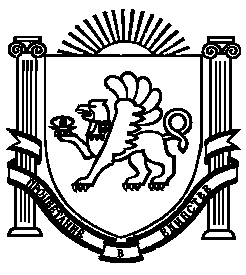 